018_advanced_vocabularyCitiesThe USA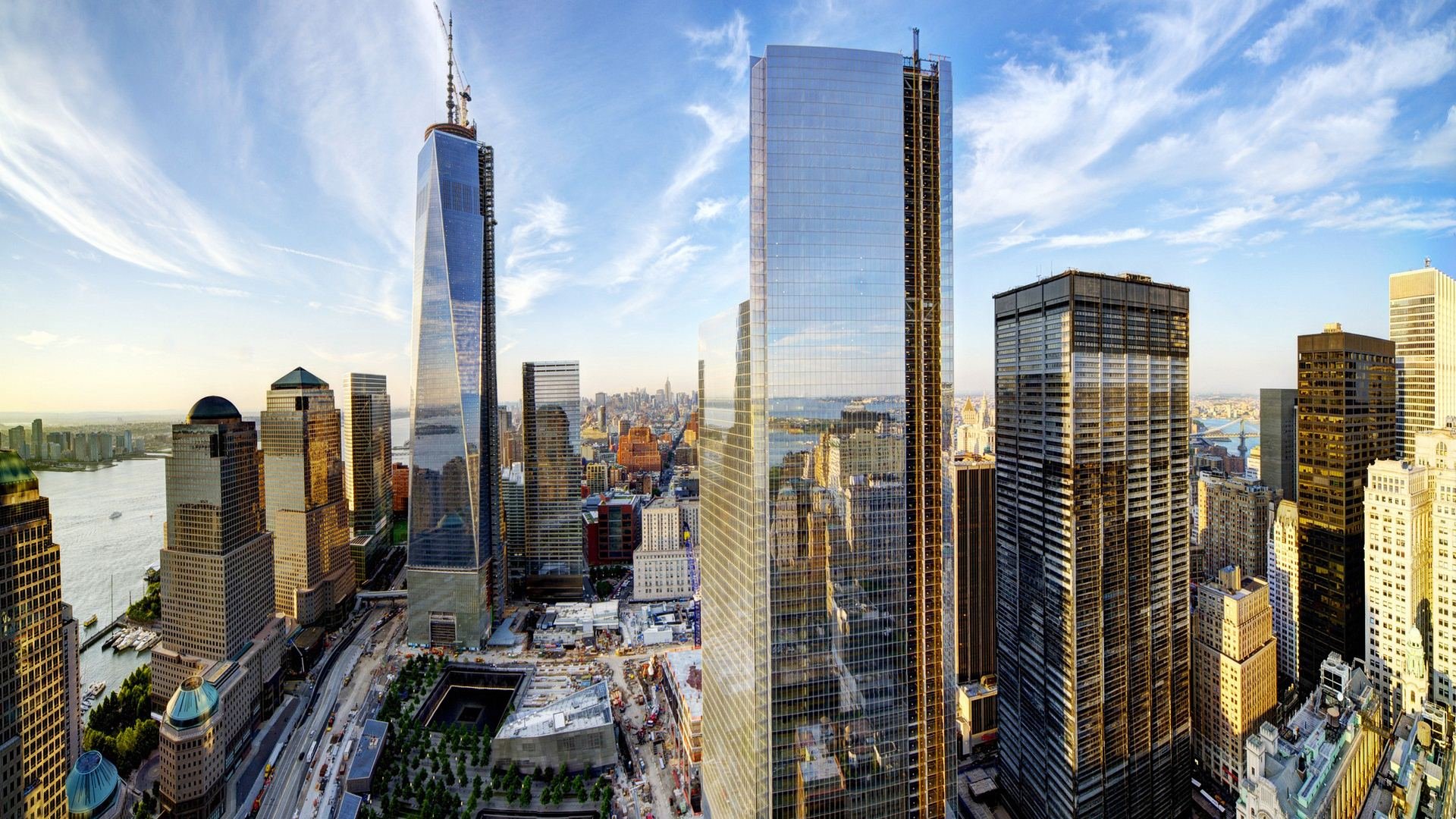 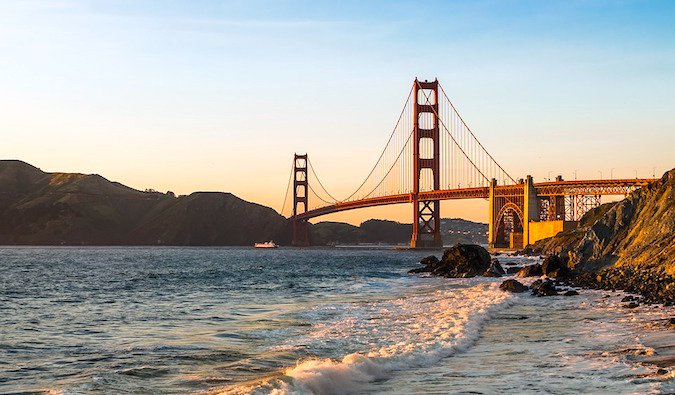 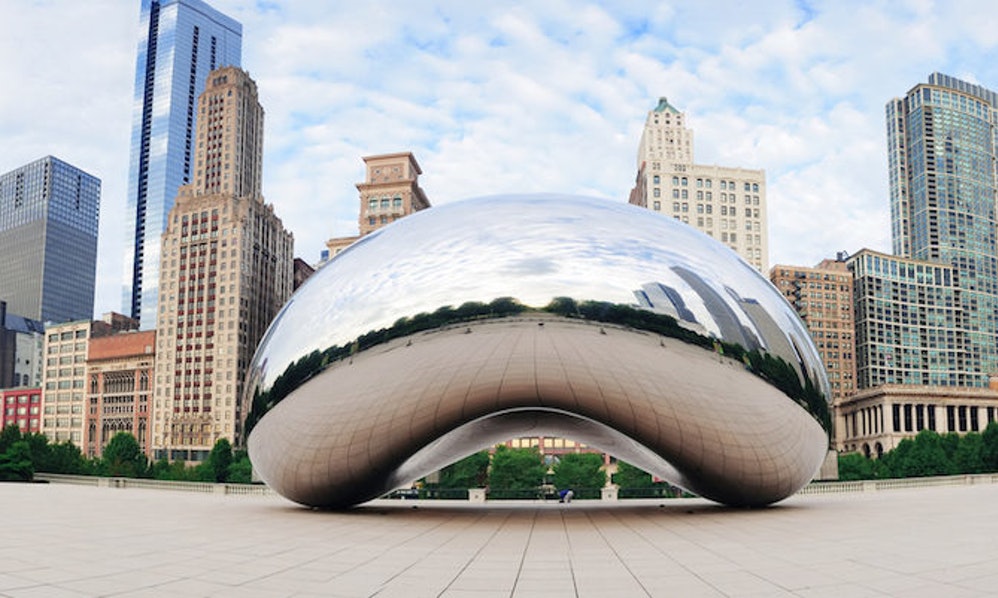 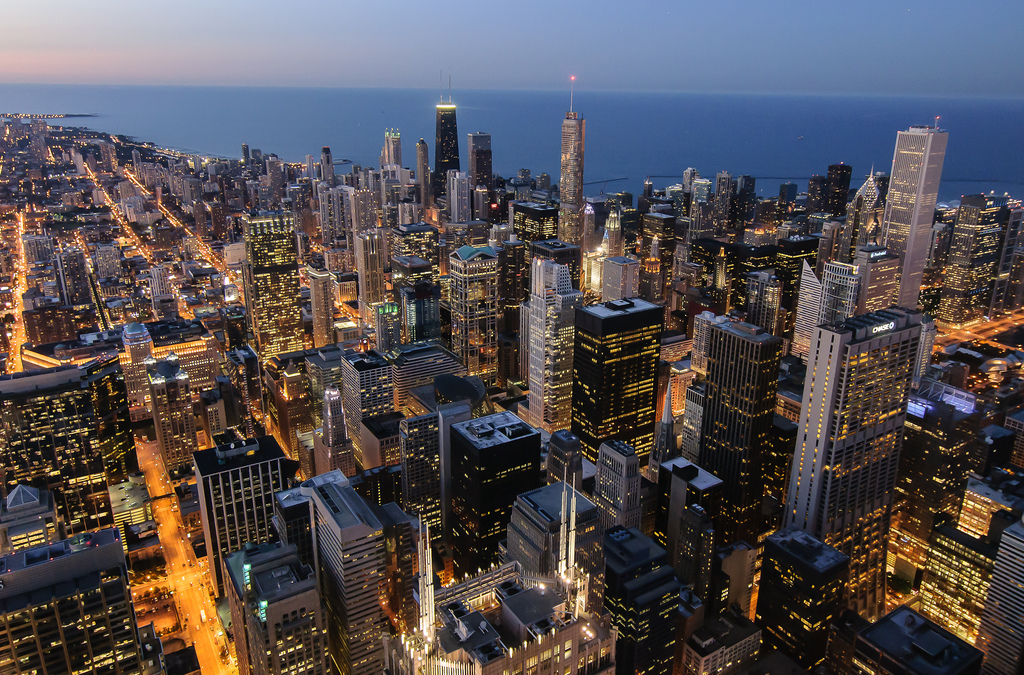 If you had a chance to live in the US, which city and state would you choose? Why?Do you like the American culture/mentality?What can you say about the American way of life based on the movies and TV programs that you watched? Do you think it’s different from what you saw?What are the American cities that you dream of visiting? Why does the US attract people so much?Exercise 1Match up The US President’s residence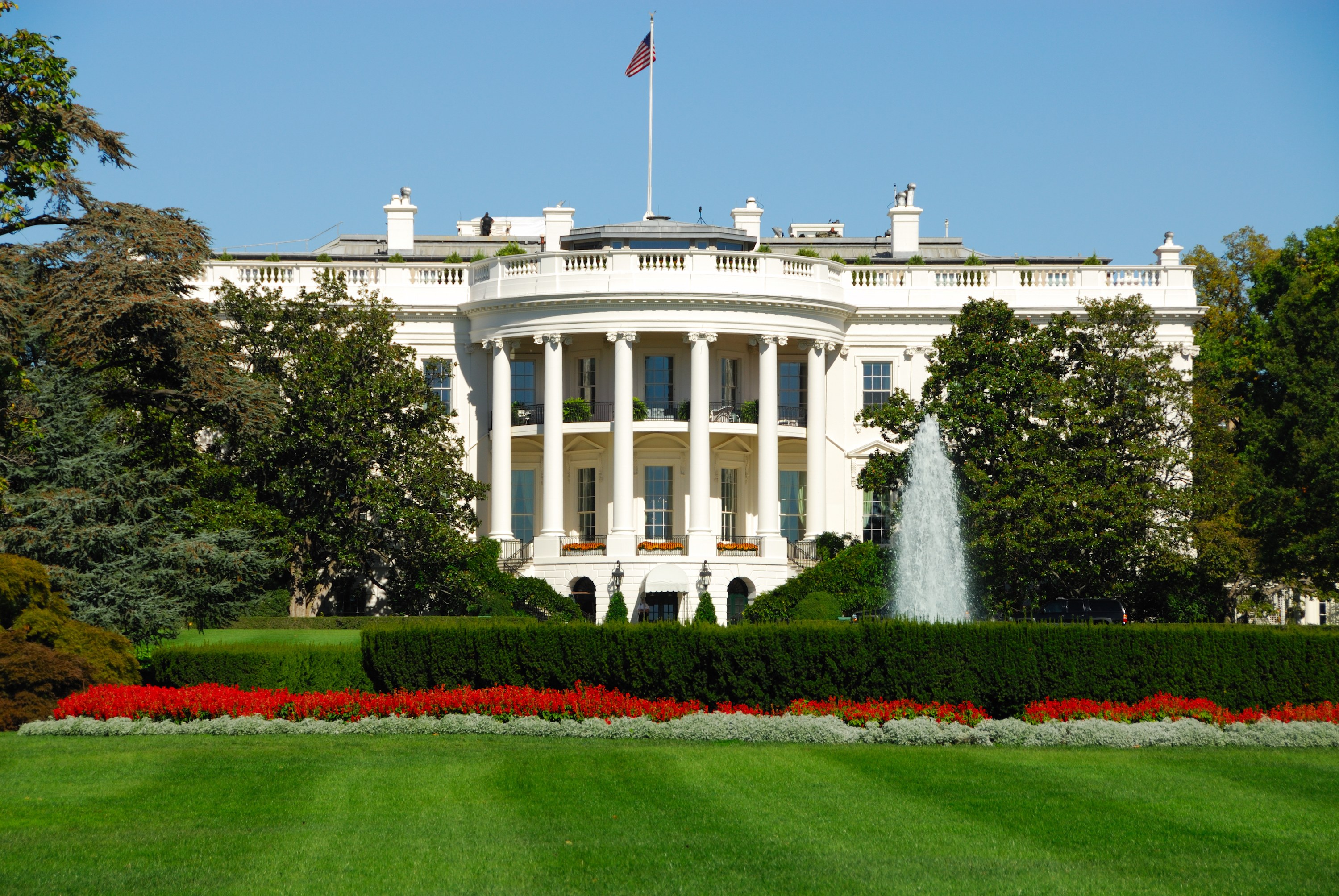 A present from France 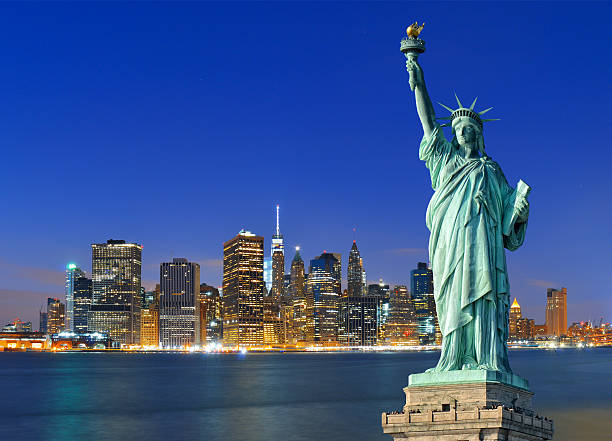 The tallest skyscraper in New York City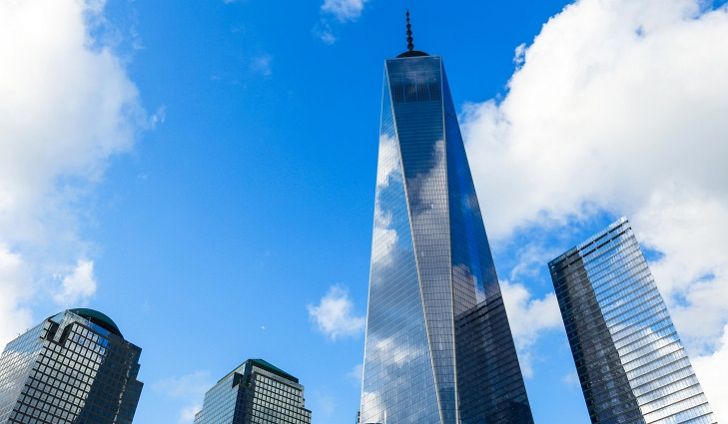 Meeting place of the US Congress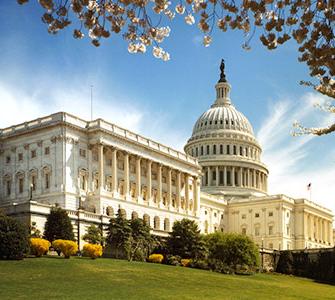 When you get hungry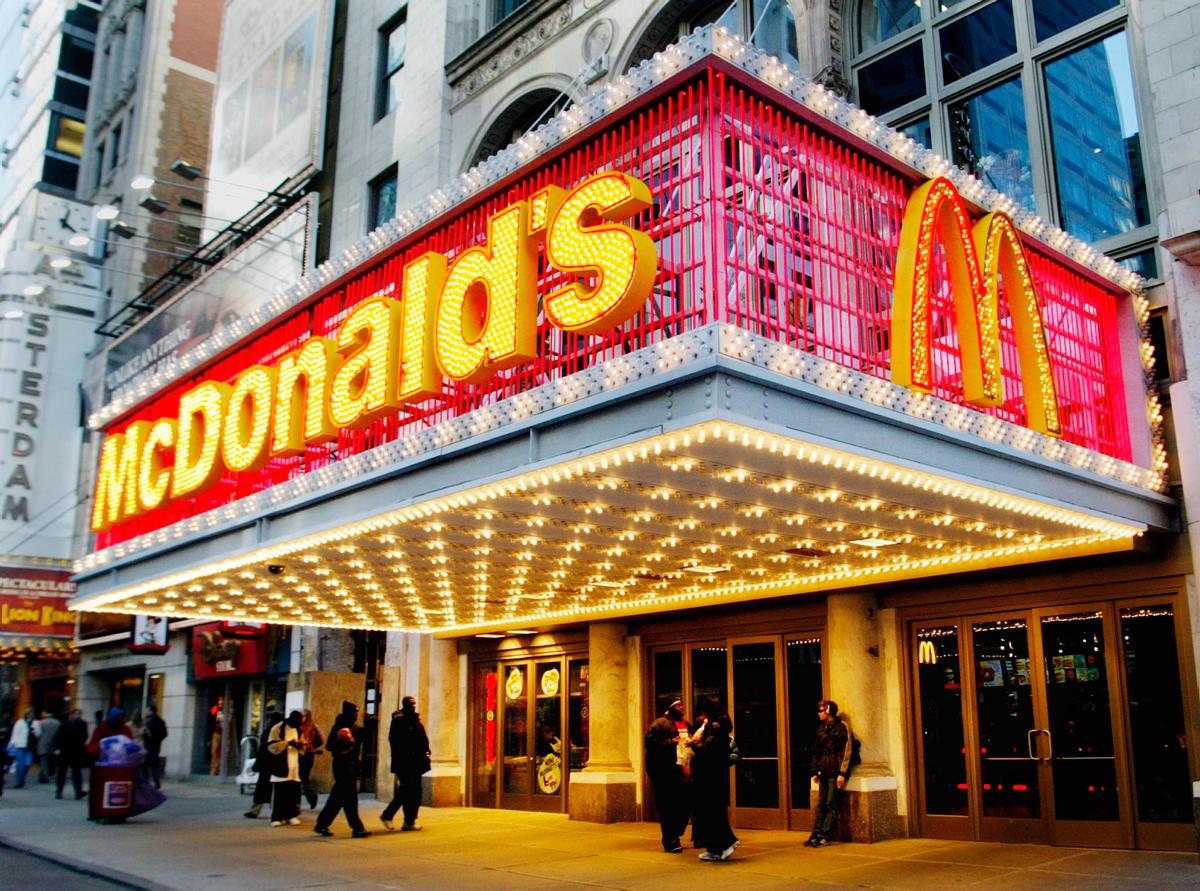 A children’s paradise 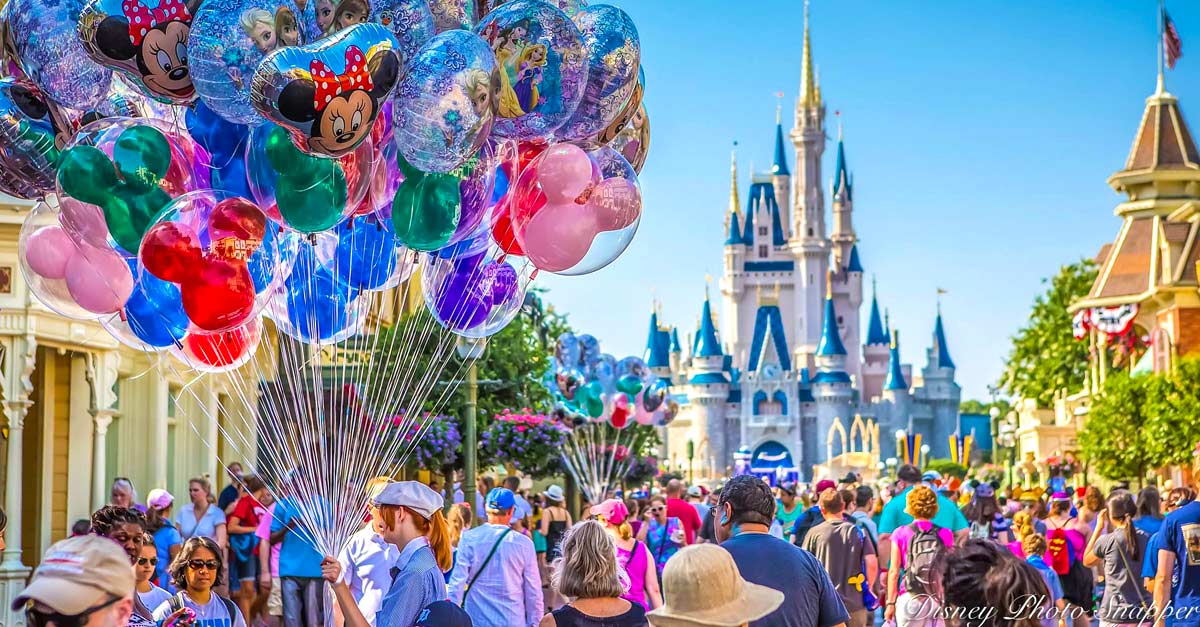 The four Presidents’ faces mountain 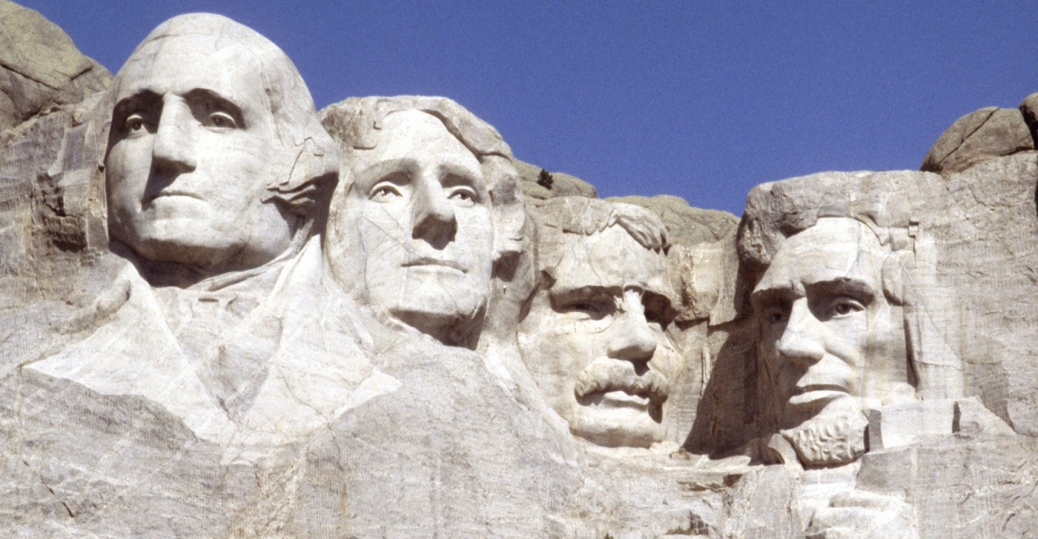 It is a national park situated in Arizona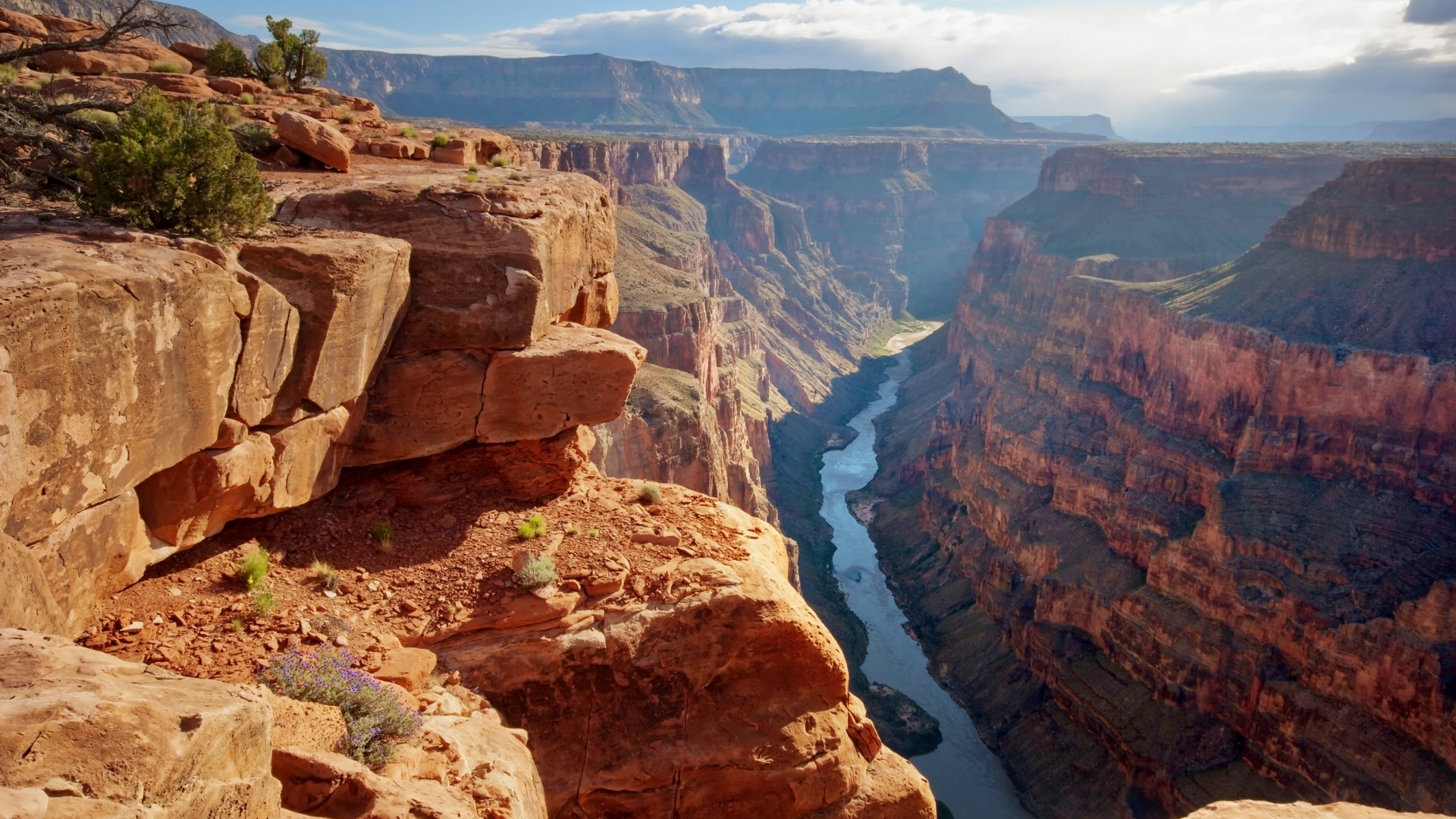 A monument commemorated to the first U.S. President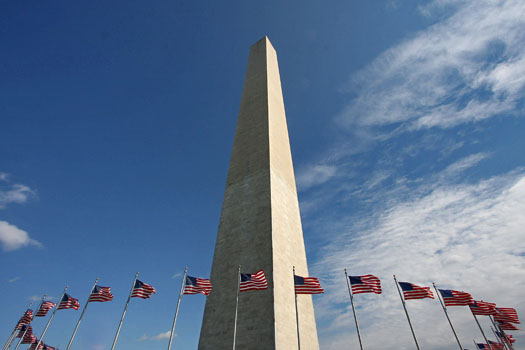 is situated in New York City, used for transportation 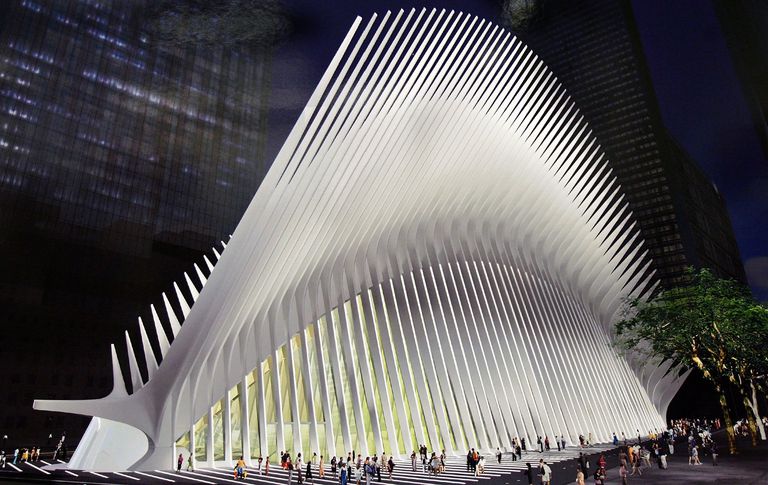 the bridge situated in San Francisco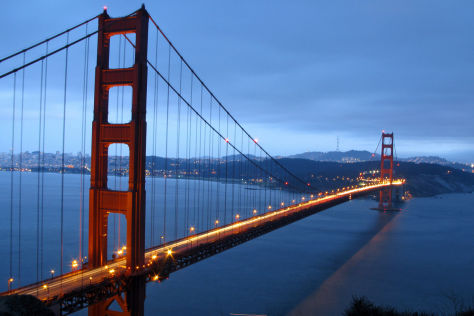 this building has 103 floors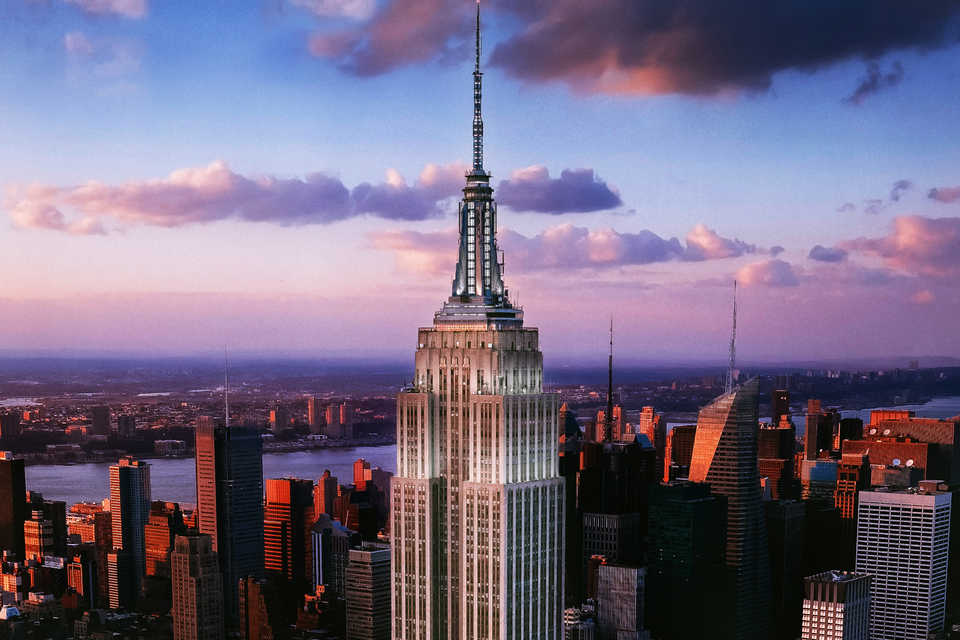 this is produced in Pennsylvania 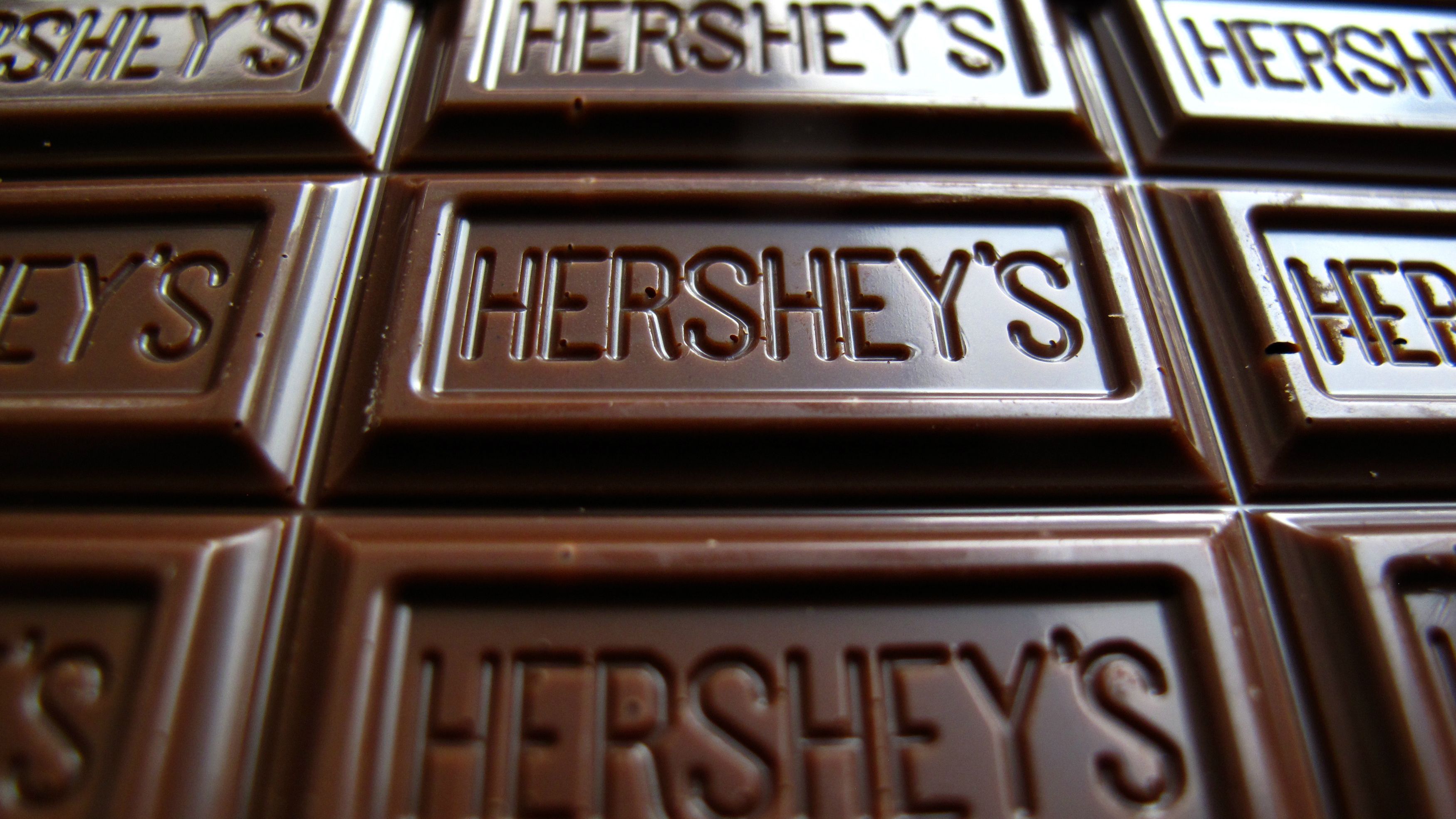 this place is six times larger than Monaco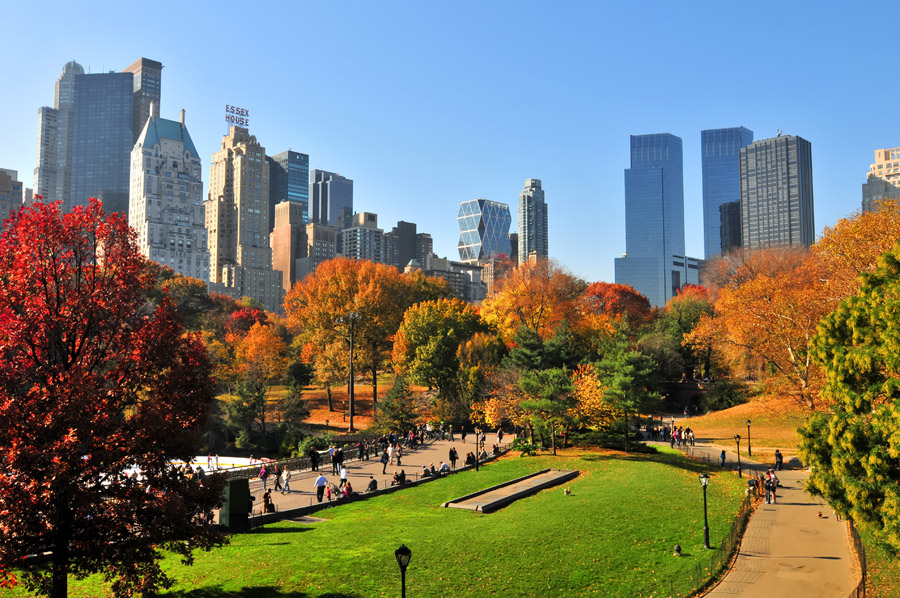 At the time, the bridge connected two different cities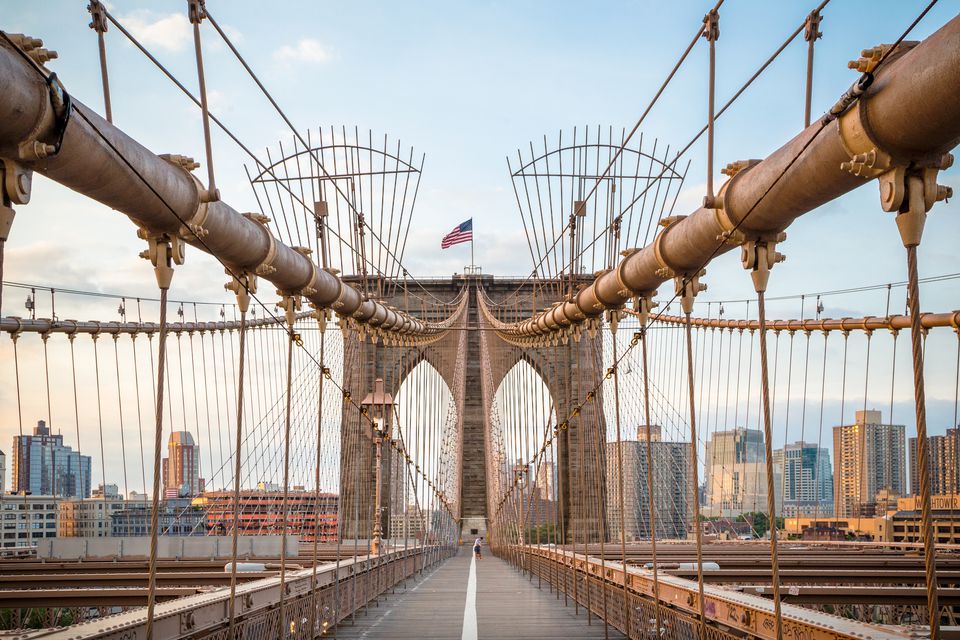 is considered to be the driest region in the United States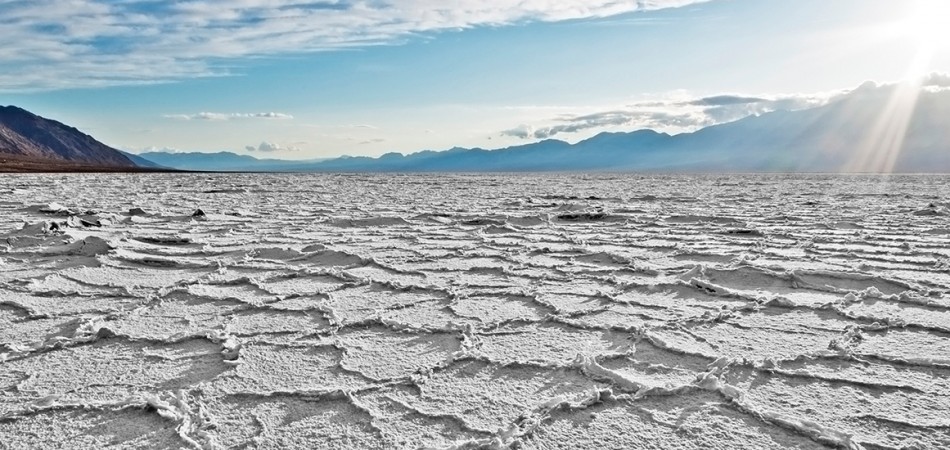 Quizlet(places and facts)-   https://quizlet.com/306063924/018_advanced_vocabulary-flash-cards/?new